2024 годЛист согласования (оборотный лист в соответствии с ЛНА)Указать перечень работодателей - представители кластера, участвующие в разработке данной ОПОП-ПСодержаниеРаздел 1. Общие положения	11.1. Назначение основной профессиональной образовательной программы	21.2. Нормативные документы	21.3. Перечень сокращений	3Раздел 2. Основные характеристики образовательной программы	4Раздел 3. Характеристика профессиональной деятельности выпускника	53.1. Область(и) профессиональной деятельности выпускников:	53.2. Профессиональные стандарты	53.3. Осваиваемые виды деятельности	6Раздел 4. Требования к результатам освоения образовательной программы	84.1. Общие компетенции	84.2. Профессиональные компетенции	134.3. Матрица компетенций выпускника	22Раздел 5. Структура и содержание образовательной программы	285.1. Учебный план	285.2. Обоснование распределения вариативной части образовательной программы	315.3. План обучения в форме практической подготовки на предприятии (на рабочем месте)	325.4. Календарный учебный график	335.5. Рабочие программы учебных дисциплин и профессиональных модулей	365.6. Рабочая программа воспитания и календарный план воспитательной работы	365.7. Практическая подготовка	365.8. Государственная итоговая аттестация	37Раздел 6. Условия реализации образовательной программы	376.1. Материально-техническое и учебно-методическое обеспечение образовательной программы	376.2. Применение электронного обучения и дистанционных образовательных технологий	386.3. Кадровые условия реализации образовательной программы	396.4. Расчеты финансового обеспечения реализации образовательной программы	40Перечень приложений к ОПОП-П:Приложение 1. Рабочие программы профессиональных модулейПриложение 2. Рабочие программы учебных дисциплинПриложение 3. Материально-техническое оснащениеПриложение 4. Программа государственной итоговой аттестацииПриложение 5. Рабочая программа воспитанияРаздел 1. Общие положения1.1. Назначение основной профессиональной образовательной программыНастоящая основная профессиональная образовательная программа «Профессионалитет» (далее – ОПОП-П) по специальности разработана в соответствии с федеральным государственным образовательным стандартом среднего профессионального образования по специальности 07,02,01 Архитектура, утвержденным приказом Министерства просвещения Российской Федерации от 09 ноября 2023г. №843 (далее – ФГОС, ФГОС СПО). ОПОП-П определяет объем и содержание среднего профессионального образования по специальности 07.02.01 Архитектура, требования к результатам освоения образовательной программы, условия реализации образовательной программы.Основная профессиональная образовательная программа (далее – образовательная программа), реализуемая на базе основного общего образования, разработана образовательной организацией на основе требований соответствующих федеральных государственных образовательных стандартов среднего общего и среднего профессионального образования и положений федеральной основной общеобразовательной программы среднего общего образования, а также с учетом получаемой специальности среднего профессионального образования.1.2. Нормативные документыФедеральный закон от 29.12.2012 № 273-ФЗ «Об образовании в Российской Федерации»;Федеральный государственный образовательный стандарт среднего профессионального образования по специальности 07.02.01 Архитектура (Приказ Минпросвещения России от 09 ноября 2023 №843);Порядок организации и осуществления образовательной деятельности по образовательным программам среднего профессионального образования (Приказ Минпросвещения России от 24.08.2022 г. № 762;Порядок проведения государственной итоговой аттестации по образовательным программам среднего профессионального образования (Приказ Минпросвещения России от 08.11.2021 № 800) (далее – Порядок);Положение о практической подготовке обучающихся (Приказ Минобрнауки России № 885, Минпросвещения России № 390 от 05.08.2020);Перечень профессий рабочих, должностей служащих, по которым осуществляется профессиональное обучение (Приказ Минпросвещения России от 14.07.2023 № 534);Перечень профессий и специальностей среднего профессионального образования, реализация образовательных программ по которым не допускается с применением исключительно электронного обучения, дистанционных образовательных технологий (приказ Минпросвещения России от 13.12.2023 N 932);Постановление Правительства Российской Федерации от 13 октября 2020 г. № 1681 
«О целевом обучении по образовательным программам среднего профессионального 
и высшего образования»;Приказ Министерства науки и высшего образования Российской Федерации
и Министерства просвещения Российской Федерации от 05.08.2020 № 882/391 
«Об организации и осуществлении образовательной деятельности при сетевой форме реализации образовательных программ»;Приказ Министерства труда и социальной защиты Российской Федерации от 06.04.2022 № 202н «Об утверждении профессионального стандарта «Архитектор»;Приказ Министерства труда и социальной защиты Российской Федерации от 22 июля 2020 года N 443н «Об утверждении профессионального стандарта «Маляр строительный»;Приказ Министерства труда и социальной защиты Российской Федерации от 27.04.2023 № 410н «Об утверждении профессионального стандарта « Специалист в области планово-экономического обеспечения строительного производства». 1.3. Перечень сокращенийГИА – государственная итоговая аттестация;ДЭ – демонстрационный экзамен;МДК – междисциплинарный курс;ОК – общие компетенции;ОП – общепрофессиональный цикл;ООД – общеобразовательные дисциплины;ОТФ – обобщенная трудовая функция;СГ – социально-гуманитарный цикл;ПА – промежуточная аттестация;ПК – профессиональные компетенции;ПМ – профессиональный модуль;ОПОП-П – основная профессиональная образовательная программа «Профессионалитет»;П– профессиональный цикл;ПП- производственная практика; ПС – профессиональный стандарт;ТФ – трудовая функция;УМК – учебно-методический комплект;УП – учебная практика;ФГОС СПО – федеральный государственный образовательный стандарт среднего профессионального образования.Раздел 2. Основные характеристики образовательной программы Раздел 3. Характеристика профессиональной деятельности выпускника3.1. Область(и) профессиональной деятельности выпускников:10 Архитектура, проектирование, геодезия, топография и дизайн3.2. Профессиональные стандартыПеречень профессиональных стандартов, учитываемых при разработке ОПОП-П:3.3. Осваиваемые виды деятельностиРаздел 4. Требования к результатам освоения образовательной программы4.1. Общие компетенции 4.2. Профессиональные компетенции 4.3. Матрица компетенций выпускника4.3.1. Матрица соответствия видов деятельности по ФГОС СПО, видам деятельности по запросу работодателя видам профессиональной деятельности по профессиональным стандартам, квалификационным справочникам с учетом отраслевой специфики4.3.2. Матрица соответствия компетенций и составных частей ОПОП-П по специальности:Раздел 5. Структура и содержание образовательной программы5.1. Учебный план 5.2. Обоснование распределения вариативной части образовательной программы5.3. План обучения в форме практической подготовки на предприятии (на рабочем месте)План обучения на предприятии заполняется образовательной организацией при формировании основной профессиональной образовательной программы исходя из наличия помещений для организации образовательного процесса на базе предприятия-партнера. Работодатель снабжает необходимым оборудованием, инструментами, расходными материалами, обеспечивающими выполнение всех видов работ, определенных содержанием программ профессиональных модулей.5.4. Календарный учебный графикСводные данные по бюджету времени5.5. Рабочие программы учебных дисциплин и профессиональных модулейРабочая программа учебной дисциплины (модуля) является составной частью образовательной программы и определяет содержание дисциплины (модуля), запланированные результаты обучения, составные части учебного процесса, формы и методы организации учебного процесса и контроля знаний обучающихся, учебно-методическое и материально-техническое обеспечение учебного процесса по соответствующей дисциплине (модулю). Совокупность запланированных результатов обучения по дисциплинам (модулям) должна обеспечивать формирование у выпускника всех компетенций, установленных ФГОС СПО.Рабочие программы профессиональных модулей и дисциплин, включая профессиональные модули по запросу работодателя, приведены в Приложениях 1 к ОПОП-П.5.6. Рабочая программа воспитания и календарный план воспитательной работыЦель рабочей программы воспитания – развитие личности, создание условий для самоопределения и социализации на основе социокультурных, духовно-нравственных ценностей и принятых в российском обществе правил и норм поведения в интересах человека, семьи, общества и государства, формирование у обучающихся чувства патриотизма, гражданственности, уважения к памяти защитников Отечества и подвигам Героев Отечества, закону и правопорядку, человеку труда и старшему поколению, взаимного уважения, бережного отношения к культурному наследию и традициям многонационального народа Российской Федерации, природе и окружающей среде.Рабочая программа воспитания и календарный план воспитательной работы по специальности являются частью программы воспитания образовательной организации и представлены в Приложении 5.5.7. Практическая подготовкаПрактическая подготовка при реализации образовательных программ СПО направлена на формирование, закрепление, развитие практических навыков и компетенции по профилю образовательной программы путем расширения компонентов (частей) образовательной программы, предусматривающих моделирование реальных условий или смоделированных производственных процессов, непосредственно связанных с будущей профессиональной деятельностью. Образовательная деятельность в форме практической подготовки:реализуется, в том числе на рабочих местах ассоциации «Управление строительства «Атомстройкомплекс», при проведении производственной практики;включает в себя отдельные лекционного типа, семинары, которые предусматривают передачу учебной информации обучающимся, необходимой для последующего выполнения работ, связанных с будущей профессиональной деятельностью.Образовательная деятельность в форме практической подготовки осуществляется на протяжении всего обучения, охватывая дисциплины, профессиональные модули, все виды практики, предусмотренные учебным планом образовательной программы.Практическая подготовка организуется в специальных помещениях и структурных подразделениях образовательной организации, а также в специально оборудованных помещениях (на рабочих местах) ассоциации «Управление строительства «Атомстройкомплекс» на основании договора о практической подготовке обучающихся. 5.8. Государственная итоговая аттестацияГосударственная итоговая аттестация осуществляется в соответствии с Порядком проведения ГИА. Государственная итоговая аттестация обучающихся проводится в следующей форме:демонстрационный экзамен и защита дипломного проекта (работы).Программа ГИА включает общие сведения; требования к проведению демонстрационного экзамена; описание организации и проведения защиты дипломного проекта (работы). Программа ГИА представлена в приложении 4.Раздел 6. Условия реализации образовательной программы6.1. Материально-техническое и учебно-методическое обеспечение образовательной программы6.1.1. Требования к материально-техническому и учебно-методическому обеспечению реализации образовательной программы установлены в соответствующем ФГОС СПО.Состав материально-технического и учебно-методического обеспечения, используемого в образовательном процессе, определяется в Приложении 3 и рабочих программах дисциплин (модулей).6.1.2. Перечень специальных помещений для проведения занятий всех видов, предусмотренных образовательной программойКабинеты:история;русский язык/литература;иностранный язык;безопасность жизнедеятельности;социально-экономические дисциплины;естественнонаучные дисциплины;информатика;Технической механики;Архитектурной графики;Рисунка и живописи;Основ строительного производства;Конструкций зданий и сооружений;Безопасности жизнедеятельности;самостоятельной и воспитательной работы.Лаборатории:проектирования зданий и сооружений;геопространственных технологий;компьютерного дизайна;графических работ и макетирования;компьютерной графики и автоматизированных систем проектирования;строительных материалов и технологии отделочных работ.Мастерские: АрхитектурнаяМалярных и декоративно-художественных работСпортивный комплексЗалы:библиотека, читальный зал с выходом в Интернет;актовый зал.6.1.3. Перечень материально-технического обеспечения и перечень необходимого комплекта лицензионного и свободно распространяемого программного обеспечения представлен в Приложении 3.6.2. Применение электронного обучения и дистанционных образовательных технологий Программа сочетает обучение в образовательной организации и на рабочем месте на базе работодателя с широким использованием в обучении цифровых технологий.При реализации образовательной программы применяются электронное обучение и дистанционные образовательные технологии (перечислить наименование дисциплин, МДК или ПМ).6.3. Кадровые условия реализации образовательной программы Требования к кадровым условиям реализации образовательной программы установлены в соответствующем ФГОС СПО.Реализация образовательной программы обеспечивается педагогическими работниками образовательной организации, а также лицами, привлекаемыми к реализации образовательной программы на иных условиях, в том числе из числа руководителей и работников организаций, направление деятельности которых соответствует области профессиональной деятельности: 10 Архитектура, проектирование, геодезия, топография и дизайн, и имеющими стаж работы в данной профессиональной области не менее трех лет.Работники, привлекаемые к реализации образовательной программы осваивают  дополнительное профессиональное образование по программам повышения квалификации не реже одного раза в три года с учетом расширения спектра профессиональных компетенций, в том числе в форме стажировки ассоциации «Управление строительства «Атомстройкомплекс», а также в других областях профессиональной деятельности и (или) сферах профессиональной деятельности при условии соответствия полученных компетенций требованиям к квалификации педагогического работника.Доля педагогических работников (в приведенных к целочисленным значениям ставок), имеющих опыт деятельности не менее трех лет в организациях, направление деятельности которых соответствует области профессиональной деятельности, в общем числе педагогических работников, обеспечивающих освоение обучающимися профессиональных модулей образовательной программы, должна быть не менее 25 %.Сведения о педагогических (научно-педагогических) работниках, участвующих в реализации образовательной программы, и лицах, привлекаемых к реализации образовательной программы на иных условиях6.4. Расчеты финансового обеспечения реализации образовательной программыРасчеты нормативных затрат оказания государственных услуг по реализации образовательной программы в соответствии с направленностью и квалификацией осуществляются в соответствии с Перечнем и составом стоимостных групп профессий и специальностей по государственным услугам по реализации основных профессиональных образовательных программ среднего профессионального образования – программ подготовки специалистов среднего звена, итоговые значения и величина составляющих базовых нормативов затрат по государственным услугам по стоимостным группам профессий и специальностей, отраслевые корректирующие коэффициенты и порядок их применения, утверждаемые Минпросвещения России ежегодно.Финансовое обеспечение реализации образовательной программы, определенное в соответствии с бюджетным законодательством Российской Федерации и Федеральным законом от 29 декабря 2012 № 273-ФЗ «Об образовании в Российской Федерации», включает в себя затраты на оплату труда преподавателей и мастеров производственного обучения с учетом обеспечения уровня средней заработной платы педагогических работников за выполняемую ими учебную (преподавательскую) работу и другую работу в соответствии с Указом Президента Российской Федерации от 7 мая 2012 г. № 597 «О мероприятиях по реализации государственной социальной политики».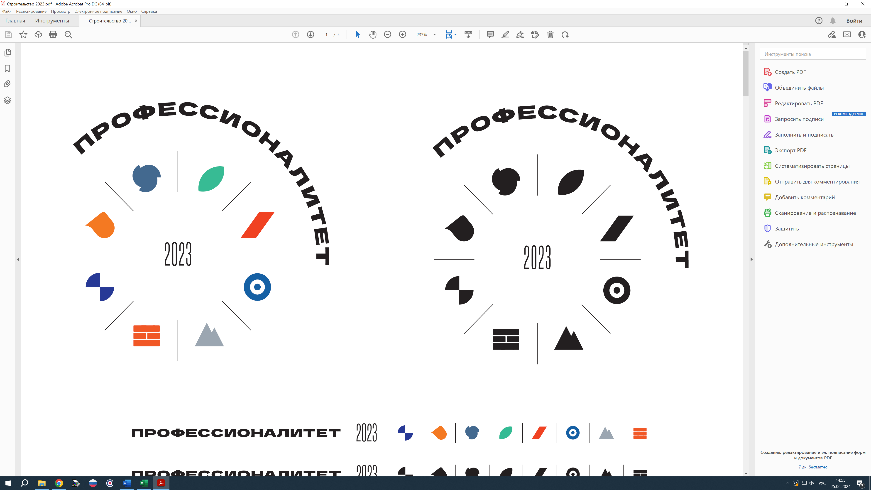 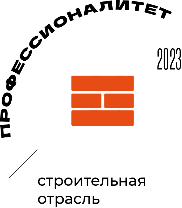 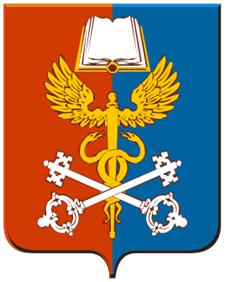 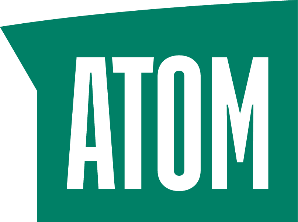 Министерство просвещения Российской ФедерацииГосударственное автономное профессиональное образовательное учреждение Свердловской области «Уральский колледж технологий и предпринимательства»ОСНОВНАЯ ПРОФЕССИОНАЛЬНАЯ 
ОБРАЗОВАТЕЛЬНАЯ ПРОГРАММА «ПРОФЕССИОНАЛИТЕТ»Среднее профессиональное образованиеОбразовательная программаподготовки специалистов среднего звенаСпециальность 07.02.01 Архитектура
На базе основного общего образованияФорма обучения очнаяКвалификация выпускникаАрхитекторМинистерство просвещения Российской ФедерацииГосударственное автономное профессиональное образовательное учреждение Свердловской области «Уральский колледж технологий и предпринимательства»ОСНОВНАЯ ПРОФЕССИОНАЛЬНАЯ 
ОБРАЗОВАТЕЛЬНАЯ ПРОГРАММА «ПРОФЕССИОНАЛИТЕТ»Среднее профессиональное образованиеОбразовательная программаподготовки специалистов среднего звенаСпециальность 07.02.01 Архитектура
На базе основного общего образованияФорма обучения очнаяКвалификация выпускникаАрхитекторМинистерство просвещения Российской ФедерацииГосударственное автономное профессиональное образовательное учреждение Свердловской области «Уральский колледж технологий и предпринимательства»ОСНОВНАЯ ПРОФЕССИОНАЛЬНАЯ 
ОБРАЗОВАТЕЛЬНАЯ ПРОГРАММА «ПРОФЕССИОНАЛИТЕТ»Среднее профессиональное образованиеОбразовательная программаподготовки специалистов среднего звенаСпециальность 07.02.01 Архитектура
На базе основного общего образованияФорма обучения очнаяКвалификация выпускникаАрхитекторМинистерство просвещения Российской ФедерацииГосударственное автономное профессиональное образовательное учреждение Свердловской области «Уральский колледж технологий и предпринимательства»ОСНОВНАЯ ПРОФЕССИОНАЛЬНАЯ 
ОБРАЗОВАТЕЛЬНАЯ ПРОГРАММА «ПРОФЕССИОНАЛИТЕТ»Среднее профессиональное образованиеОбразовательная программаподготовки специалистов среднего звенаСпециальность 07.02.01 Архитектура
На базе основного общего образованияФорма обучения очнаяКвалификация выпускникаАрхитекторОдобрено на заседании научно-методического совета:        протокол № 10 от 19.06.2024 г.Утверждено Приказом ГАПОУ СО «УКТП»приказ № 27/од-1 от 25.06.2024 г.Директор  ______________ / Н.А.Доронин / Согласовано с предприятием-работодателем 
Ассоциация «Управление строительства «Атомстройкомплекс»  Директор по персоналу________________ / Г.А.Хабарова / ПараметрДанныеДанныеОтрасль, для которой разработана образовательная программаотрасль строительнаяотрасль строительнаяПеречень профессиональных стандартов, соответствующих профессиональной деятельности выпускников (при наличии)Приказ Министерства труда и социальной защиты Российской Федерации от 6 апреля 2022 г. № 202н «Об утверждении профессионального стандарта «Архитектор»;Приказ Министерства труда и социальной защиты Российской Федерации от 22.07.2020 г. № 443 н «Об утверждении профессионального стандарта «Маляр строительный»;Приказ Министерства труда и социальной защиты Российской Федерации от 27.04.2023 № 410н «Об утверждении профессионального стандарта « Специалист в области планово-экономического обеспечения строительного производства»Приказ Министерства труда и социальной защиты Российской Федерации от 6 апреля 2022 г. № 202н «Об утверждении профессионального стандарта «Архитектор»;Приказ Министерства труда и социальной защиты Российской Федерации от 22.07.2020 г. № 443 н «Об утверждении профессионального стандарта «Маляр строительный»;Приказ Министерства труда и социальной защиты Российской Федерации от 27.04.2023 № 410н «Об утверждении профессионального стандарта « Специалист в области планово-экономического обеспечения строительного производства»Специализированные допуски для прохождения практики, в том числе по охране труда и возраст до 18 летНе требуютсяНе требуютсяРеквизиты ФГОС СПО 07.02.01 Архитектура, утвержден приказом Минпросвещения России от 09.11.2023 № 84307.02.01 Архитектура, утвержден приказом Минпросвещения России от 09.11.2023 № 843Квалификация (-и) выпускника АрхитекторАрхитекторв т.ч. дополнительные квалификации - маляр строительный- маляр строительныйНаправленности (при наличии)--Нормативный срок реализациина базе ООО 2 года 10 месяцев2 года 10 месяцевНормативный объем образовательной программына базе ООО или на базе СОО4428 часов4428 часовСогласованный с работодателем срок реализации образовательной программы2 года 10 месяцев2 года 10 месяцевСогласованный с работодателем объем образовательной программы4428 часов4428 часовФорма обученияочнаяочнаяСтруктура образовательной программыОбъем, в ак.ч.в т.ч. в форме практической подготовкиОбязательная часть образовательной программы33801888социально-гуманитарный цикл368277общепрофессиональный цикл516299профессиональный цикл10201312в т.ч. практика:        - учебная- производственная324- 216- 108324- 216- 108Вариативная часть образовательной программы832576в т.ч. запрос конкретного работодателя кластера и (или) отрасли (не менее 50% объема вариативной части образовательной программы), включая цифровой образовательный модуль:404340ПМ.04 Применение информационных технологий в архитектурном проектировании404340ГИА в форме демонстрационного экзамена  и защиты дипломного проекта (работы) 216Всего44282464№Код и Наименование ПСРеквизиты утвержденияКод и наименование ОТФКод и наименование ТФ110.008 АрхитекторПриказ Министерства труда и социальной защиты Российской Федерации от 06.04.2022 № 202нА Разработка отдельных архитектурных, в том числе объемных и планировочных, решений и оформление архитектурного раздела проектной документации объектов капитального строительстваA/01.5 Подготовка исходных данных для проектирования, в том числе для разработки отдельных архитектурных, в том числе объемных и планировочных, решений110.008 АрхитекторПриказ Министерства труда и социальной защиты Российской Федерации от 06.04.2022 № 202нА Разработка отдельных архитектурных, в том числе объемных и планировочных, решений и оформление архитектурного раздела проектной документации объектов капитального строительстваA/02.5 Разработка и внесение изменений в отдельные архитектурные, в том числе объемные и планировочные, решения в составе проектной и рабочей документации объектов капитального строительства110.008 АрхитекторПриказ Министерства труда и социальной защиты Российской Федерации от 06.04.2022 № 202нА Разработка отдельных архитектурных, в том числе объемных и планировочных, решений и оформление архитектурного раздела проектной документации объектов капитального строительстваA/03.5 Графическое и текстовое оформление проектной и рабочей документации по разработанным отдельным архитектурным, в том числе объемным и планировочным, решениям110.008 АрхитекторПриказ Министерства труда и социальной защиты Российской Федерации от 06.04.2022 № 202нВ Разработка архитектурного раздела проектной документации объектов капитального строительства и авторский надзор за соблюдением проектных решенийB/02.6 Разработка авторского эскизного архитектурного проекта216.046 Маляр строительныйПриказ Министерства труда и социальной защиты Российской Федерации от 22 июля 2020 года N 443нА Подготовка поверхностей к окрашиванию и оклеиванию обоямиA/01.2 Очистка поверхностей и предохранение от набрызгов краски216.046 Маляр строительныйПриказ Министерства труда и социальной защиты Российской Федерации от 22 июля 2020 года N 443нА Подготовка поверхностей к окрашиванию и оклеиванию обоямиA/02.2 Обработка поверхностей различными средствами и составами216.046 Маляр строительныйПриказ Министерства труда и социальной защиты Российской Федерации от 22 июля 2020 года N 443нВ Выравнивание поверхностей перед окрашиванием или оклеиванием обоямиB/01.3 Шпатлевание поверхностей вручную216.046 Маляр строительныйПриказ Министерства труда и социальной защиты Российской Федерации от 22 июля 2020 года N 443нС Выполнение работ средней сложности при окрашивании и оклеивании поверхностейC/01.3 Окрашивание поверхностей вручную и механизированным способом316.033 Специалист в области планово-экономического обеспечения строительного производстваПриказ Министерства труда и социальной защиты Российской Федерации от 27.04.2023 № 410нВ Осуществление планово-экономической деятельности в строительной организацииB/02.6 Расчет и контроль технико-экономических показателей процесса строительного производстваНаименование видов деятельностиКод и наименование ПМВиды деятельности (общие) Виды деятельности (общие) Разработка отдельных архитектурных, в том числе объемных 
и планировочных, решений в составе проектной документацииПМ.01 Разработка отдельных архитектурных, в том числе объемных и планировочных, решений в составе проектной документацииОформление архитектурного раздела проектной документацииПМ.02 Оформление архитектурного раздела проектной документацииПрименение информационных технологий в архитектурном проектированииПМ.04 Применение информационных технологий в архитектурном проектированииВиды деятельности по освоению одной или нескольких профессий рабочих, должностей служащих Выполнение работ по профессии «Маляр»ПМ.03 Выполнение работ по профессии «Маляр»Код ОКФормулировка компетенцииЗнания, умения ОК 01Выбирать способы решения задач профессиональной деятельности применительно к различным контекстамУмения: ОК 01Выбирать способы решения задач профессиональной деятельности применительно к различным контекстамраспознавать задачу и/или проблему в профессиональном и/или социальном контексте, анализировать и выделять её составные частиОК 01Выбирать способы решения задач профессиональной деятельности применительно к различным контекстамопределять этапы решения задачи, составлять план действия, реализовывать составленный план, определять необходимые ресурсыОК 01Выбирать способы решения задач профессиональной деятельности применительно к различным контекстамвыявлять и эффективно искать информацию, необходимую для решения задачи и/или проблемыОК 01Выбирать способы решения задач профессиональной деятельности применительно к различным контекстамвладеть актуальными методами работы в профессиональной и смежных сферахОК 01Выбирать способы решения задач профессиональной деятельности применительно к различным контекстамоценивать результат и последствия своих действий (самостоятельно или с помощью наставника)ОК 01Выбирать способы решения задач профессиональной деятельности применительно к различным контекстамЗнания:ОК 01Выбирать способы решения задач профессиональной деятельности применительно к различным контекстамактуальный профессиональный и социальный контекст, в котором приходится работать и жить ОК 01Выбирать способы решения задач профессиональной деятельности применительно к различным контекстамструктура плана для решения задач, алгоритмы выполнения работ в профессиональной и смежных областяхОК 01Выбирать способы решения задач профессиональной деятельности применительно к различным контекстамосновные источники информации и ресурсы для решения задач и/или проблем в профессиональном и/или социальном контекстеОК 01Выбирать способы решения задач профессиональной деятельности применительно к различным контекстамметоды работы в профессиональной и смежных сферахОК 01Выбирать способы решения задач профессиональной деятельности применительно к различным контекстампорядок оценки результатов решения задач профессиональной деятельностиОК 02Использовать современные средства поиска, анализа и интерпретации информации, и информационные технологии для выполнения задач профессиональной деятельностиУмения: ОК 02Использовать современные средства поиска, анализа и интерпретации информации, и информационные технологии для выполнения задач профессиональной деятельностиопределять задачи для поиска информации, планировать процесс поиска, выбирать необходимые источники информацииОК 02Использовать современные средства поиска, анализа и интерпретации информации, и информационные технологии для выполнения задач профессиональной деятельностивыделять наиболее значимое в перечне информации, структурировать получаемую информацию, оформлять результаты поискаОК 02Использовать современные средства поиска, анализа и интерпретации информации, и информационные технологии для выполнения задач профессиональной деятельностиоценивать практическую значимость результатов поискаОК 02Использовать современные средства поиска, анализа и интерпретации информации, и информационные технологии для выполнения задач профессиональной деятельностиприменять средства информационных технологий для решения профессиональных задачОК 02Использовать современные средства поиска, анализа и интерпретации информации, и информационные технологии для выполнения задач профессиональной деятельностииспользовать современное программное обеспечение в профессиональной деятельностиОК 02Использовать современные средства поиска, анализа и интерпретации информации, и информационные технологии для выполнения задач профессиональной деятельностииспользовать различные цифровые средства для решения профессиональных задачОК 02Использовать современные средства поиска, анализа и интерпретации информации, и информационные технологии для выполнения задач профессиональной деятельностиЗнания:ОК 02Использовать современные средства поиска, анализа и интерпретации информации, и информационные технологии для выполнения задач профессиональной деятельностиноменклатура информационных источников, применяемых в профессиональной деятельностиОК 02Использовать современные средства поиска, анализа и интерпретации информации, и информационные технологии для выполнения задач профессиональной деятельностиприемы структурирования информацииОК 02Использовать современные средства поиска, анализа и интерпретации информации, и информационные технологии для выполнения задач профессиональной деятельностиформат оформления результатов поиска информацииОК 02Использовать современные средства поиска, анализа и интерпретации информации, и информационные технологии для выполнения задач профессиональной деятельностисовременные средства и устройства информатизации, порядок их применения и ОК 02Использовать современные средства поиска, анализа и интерпретации информации, и информационные технологии для выполнения задач профессиональной деятельностипрограммное обеспечение в профессиональной деятельности, в том числе цифровые средстваОК 03Планировать и реализовывать собственное профессиональное и личностное развитие, предпринимательскую деятельность в профессиональной сфере, использовать знания по правовой и финансовой грамотности в различных жизненных ситуацияхУмения: ОК 03Планировать и реализовывать собственное профессиональное и личностное развитие, предпринимательскую деятельность в профессиональной сфере, использовать знания по правовой и финансовой грамотности в различных жизненных ситуацияхопределять актуальность нормативно-правовой документации в профессиональной деятельностиОК 03Планировать и реализовывать собственное профессиональное и личностное развитие, предпринимательскую деятельность в профессиональной сфере, использовать знания по правовой и финансовой грамотности в различных жизненных ситуацияхприменять современную научную профессиональную терминологиюОК 03Планировать и реализовывать собственное профессиональное и личностное развитие, предпринимательскую деятельность в профессиональной сфере, использовать знания по правовой и финансовой грамотности в различных жизненных ситуацияхопределять и выстраивать траектории профессионального развития и самообразованияОК 03Планировать и реализовывать собственное профессиональное и личностное развитие, предпринимательскую деятельность в профессиональной сфере, использовать знания по правовой и финансовой грамотности в различных жизненных ситуацияхвыявлять достоинства и недостатки коммерческой идеиОК 03Планировать и реализовывать собственное профессиональное и личностное развитие, предпринимательскую деятельность в профессиональной сфере, использовать знания по правовой и финансовой грамотности в различных жизненных ситуацияхопределять инвестиционную привлекательность коммерческих идей в рамках профессиональной деятельности, выявлять источники финансированияОК 03Планировать и реализовывать собственное профессиональное и личностное развитие, предпринимательскую деятельность в профессиональной сфере, использовать знания по правовой и финансовой грамотности в различных жизненных ситуацияхпрезентовать идеи открытия собственного дела в профессиональной деятельностиОК 03Планировать и реализовывать собственное профессиональное и личностное развитие, предпринимательскую деятельность в профессиональной сфере, использовать знания по правовой и финансовой грамотности в различных жизненных ситуацияхопределять источники достоверной правовой информацииОК 03Планировать и реализовывать собственное профессиональное и личностное развитие, предпринимательскую деятельность в профессиональной сфере, использовать знания по правовой и финансовой грамотности в различных жизненных ситуацияхсоставлять различные правовые документыОК 03Планировать и реализовывать собственное профессиональное и личностное развитие, предпринимательскую деятельность в профессиональной сфере, использовать знания по правовой и финансовой грамотности в различных жизненных ситуацияхнаходить интересные проектные идеи, грамотно их формулировать и документироватьОК 03Планировать и реализовывать собственное профессиональное и личностное развитие, предпринимательскую деятельность в профессиональной сфере, использовать знания по правовой и финансовой грамотности в различных жизненных ситуацияхоценивать жизнеспособность проектной идеи, составлять план проектаОК 03Планировать и реализовывать собственное профессиональное и личностное развитие, предпринимательскую деятельность в профессиональной сфере, использовать знания по правовой и финансовой грамотности в различных жизненных ситуацияхЗнания:ОК 03Планировать и реализовывать собственное профессиональное и личностное развитие, предпринимательскую деятельность в профессиональной сфере, использовать знания по правовой и финансовой грамотности в различных жизненных ситуацияхсодержание актуальной нормативно-правовой документацииОК 03Планировать и реализовывать собственное профессиональное и личностное развитие, предпринимательскую деятельность в профессиональной сфере, использовать знания по правовой и финансовой грамотности в различных жизненных ситуацияхсовременная научная и профессиональная терминологияОК 03Планировать и реализовывать собственное профессиональное и личностное развитие, предпринимательскую деятельность в профессиональной сфере, использовать знания по правовой и финансовой грамотности в различных жизненных ситуацияхвозможные траектории профессионального развития и самообразованияОК 03Планировать и реализовывать собственное профессиональное и личностное развитие, предпринимательскую деятельность в профессиональной сфере, использовать знания по правовой и финансовой грамотности в различных жизненных ситуацияхосновы предпринимательской деятельности, правовой и финансовой грамотностиОК 03Планировать и реализовывать собственное профессиональное и личностное развитие, предпринимательскую деятельность в профессиональной сфере, использовать знания по правовой и финансовой грамотности в различных жизненных ситуацияхправила разработки презентацииОК 03Планировать и реализовывать собственное профессиональное и личностное развитие, предпринимательскую деятельность в профессиональной сфере, использовать знания по правовой и финансовой грамотности в различных жизненных ситуацияхосновные этапы разработки и реализации проектаОК 04Эффективно взаимодействовать и работать в коллективе и командеУмения: ОК 04Эффективно взаимодействовать и работать в коллективе и командеорганизовывать работу коллектива и командыОК 04Эффективно взаимодействовать и работать в коллективе и командевзаимодействовать с коллегами, руководством, клиентами в ходе профессиональной деятельностиОК 04Эффективно взаимодействовать и работать в коллективе и командеЗнания:ОК 04Эффективно взаимодействовать и работать в коллективе и командепсихологические основы деятельности коллективаОК 04Эффективно взаимодействовать и работать в коллективе и командепсихологические особенности личностиОК 05Осуществлять устную и письменную коммуникацию на государственном языке Российской Федерации с учетом особенностей социального и культурного контекстаУмения: ОК 05Осуществлять устную и письменную коммуникацию на государственном языке Российской Федерации с учетом особенностей социального и культурного контекстаграмотно излагать свои мысли и оформлять документы по профессиональной тематике на государственном языкеОК 05Осуществлять устную и письменную коммуникацию на государственном языке Российской Федерации с учетом особенностей социального и культурного контекстапроявлять толерантность в рабочем коллективеОК 05Осуществлять устную и письменную коммуникацию на государственном языке Российской Федерации с учетом особенностей социального и культурного контекстаЗнания:ОК 05Осуществлять устную и письменную коммуникацию на государственном языке Российской Федерации с учетом особенностей социального и культурного контекстаправила оформления документов ОК 05Осуществлять устную и письменную коммуникацию на государственном языке Российской Федерации с учетом особенностей социального и культурного контекстаправила построения устных сообщенийОК 05Осуществлять устную и письменную коммуникацию на государственном языке Российской Федерации с учетом особенностей социального и культурного контекстаособенности социального и культурного контекстаОК 06Проявлять гражданско-патриотическую позицию, демонстрировать осознанное поведение на основе традиционных российских духовно-нравственных ценностей, в том числе с учетом гармонизации межнациональных и межрелигиозных отношений, применять стандарты антикоррупционного поведенияУмения: ОК 06Проявлять гражданско-патриотическую позицию, демонстрировать осознанное поведение на основе традиционных российских духовно-нравственных ценностей, в том числе с учетом гармонизации межнациональных и межрелигиозных отношений, применять стандарты антикоррупционного поведенияпроявлять гражданско-патриотическую позициюОК 06Проявлять гражданско-патриотическую позицию, демонстрировать осознанное поведение на основе традиционных российских духовно-нравственных ценностей, в том числе с учетом гармонизации межнациональных и межрелигиозных отношений, применять стандарты антикоррупционного поведениядемонстрировать осознанное поведениеОК 06Проявлять гражданско-патриотическую позицию, демонстрировать осознанное поведение на основе традиционных российских духовно-нравственных ценностей, в том числе с учетом гармонизации межнациональных и межрелигиозных отношений, применять стандарты антикоррупционного поведенияописывать значимость своей профессии/ специальностиОК 06Проявлять гражданско-патриотическую позицию, демонстрировать осознанное поведение на основе традиционных российских духовно-нравственных ценностей, в том числе с учетом гармонизации межнациональных и межрелигиозных отношений, применять стандарты антикоррупционного поведенияприменять стандарты антикоррупционного поведенияОК 06Проявлять гражданско-патриотическую позицию, демонстрировать осознанное поведение на основе традиционных российских духовно-нравственных ценностей, в том числе с учетом гармонизации межнациональных и межрелигиозных отношений, применять стандарты антикоррупционного поведенияЗнания:ОК 06Проявлять гражданско-патриотическую позицию, демонстрировать осознанное поведение на основе традиционных российских духовно-нравственных ценностей, в том числе с учетом гармонизации межнациональных и межрелигиозных отношений, применять стандарты антикоррупционного поведениясущность гражданско-патриотической позицииОК 06Проявлять гражданско-патриотическую позицию, демонстрировать осознанное поведение на основе традиционных российских духовно-нравственных ценностей, в том числе с учетом гармонизации межнациональных и межрелигиозных отношений, применять стандарты антикоррупционного поведениятрадиционных общечеловеческих ценностей, в том числе с учетом гармонизации межнациональных и межрелигиозных отношенийОК 06Проявлять гражданско-патриотическую позицию, демонстрировать осознанное поведение на основе традиционных российских духовно-нравственных ценностей, в том числе с учетом гармонизации межнациональных и межрелигиозных отношений, применять стандарты антикоррупционного поведениязначимость профессиональной деятельности по профессии/ специальностиОК 06Проявлять гражданско-патриотическую позицию, демонстрировать осознанное поведение на основе традиционных российских духовно-нравственных ценностей, в том числе с учетом гармонизации межнациональных и межрелигиозных отношений, применять стандарты антикоррупционного поведениястандарты антикоррупционного поведения и последствия его нарушенияОК 07Содействовать сохранению окружающей среды, ресурсосбережению, применять знания об изменении климата, принципы бережливого производства, эффективно действовать в чрезвычайных ситуацияхУмения: ОК 07Содействовать сохранению окружающей среды, ресурсосбережению, применять знания об изменении климата, принципы бережливого производства, эффективно действовать в чрезвычайных ситуацияхсоблюдать нормы экологической безопасностиОК 07Содействовать сохранению окружающей среды, ресурсосбережению, применять знания об изменении климата, принципы бережливого производства, эффективно действовать в чрезвычайных ситуацияхопределять направления ресурсосбережения в рамках профессиональной деятельности по профессии/ специальностиОК 07Содействовать сохранению окружающей среды, ресурсосбережению, применять знания об изменении климата, принципы бережливого производства, эффективно действовать в чрезвычайных ситуацияхорганизовывать профессиональную деятельность с соблюдением принципов бережливого производстваОК 07Содействовать сохранению окружающей среды, ресурсосбережению, применять знания об изменении климата, принципы бережливого производства, эффективно действовать в чрезвычайных ситуацияхорганизовывать профессиональную деятельность с учетом знаний об изменении климатических условий регионаОК 07Содействовать сохранению окружающей среды, ресурсосбережению, применять знания об изменении климата, принципы бережливого производства, эффективно действовать в чрезвычайных ситуацияхэффективно действовать в чрезвычайных ситуацияхОК 07Содействовать сохранению окружающей среды, ресурсосбережению, применять знания об изменении климата, принципы бережливого производства, эффективно действовать в чрезвычайных ситуацияхЗнания:ОК 07Содействовать сохранению окружающей среды, ресурсосбережению, применять знания об изменении климата, принципы бережливого производства, эффективно действовать в чрезвычайных ситуацияхправила экологической безопасности при ведении профессиональной деятельности ОК 07Содействовать сохранению окружающей среды, ресурсосбережению, применять знания об изменении климата, принципы бережливого производства, эффективно действовать в чрезвычайных ситуацияхосновные ресурсы, задействованные в профессиональной деятельностиОК 07Содействовать сохранению окружающей среды, ресурсосбережению, применять знания об изменении климата, принципы бережливого производства, эффективно действовать в чрезвычайных ситуацияхпути обеспечения ресурсосбереженияОК 07Содействовать сохранению окружающей среды, ресурсосбережению, применять знания об изменении климата, принципы бережливого производства, эффективно действовать в чрезвычайных ситуацияхпринципы бережливого производстваОК 07Содействовать сохранению окружающей среды, ресурсосбережению, применять знания об изменении климата, принципы бережливого производства, эффективно действовать в чрезвычайных ситуацияхосновные направления изменения климатических условий регионаОК 07Содействовать сохранению окружающей среды, ресурсосбережению, применять знания об изменении климата, принципы бережливого производства, эффективно действовать в чрезвычайных ситуацияхправила поведения в чрезвычайных ситуацияхОК 08Использовать средства физической культуры для сохранения и укрепления здоровья в процессе профессиональной деятельности и поддержания необходимого уровня физической подготовленностиУмения: ОК 08Использовать средства физической культуры для сохранения и укрепления здоровья в процессе профессиональной деятельности и поддержания необходимого уровня физической подготовленностииспользовать физкультурно-оздоровительную деятельность для укрепления здоровья, достижения жизненных и профессиональных целейОК 08Использовать средства физической культуры для сохранения и укрепления здоровья в процессе профессиональной деятельности и поддержания необходимого уровня физической подготовленностиприменять рациональные приемы двигательных функций в профессиональной деятельностиОК 08Использовать средства физической культуры для сохранения и укрепления здоровья в процессе профессиональной деятельности и поддержания необходимого уровня физической подготовленностипользоваться средствами профилактики перенапряжения, характерными для данной профессии/ специальностиОК 08Использовать средства физической культуры для сохранения и укрепления здоровья в процессе профессиональной деятельности и поддержания необходимого уровня физической подготовленностиЗнания:ОК 08Использовать средства физической культуры для сохранения и укрепления здоровья в процессе профессиональной деятельности и поддержания необходимого уровня физической подготовленностироль физической культуры в общекультурном, профессиональном и социальном развитии человекаОК 08Использовать средства физической культуры для сохранения и укрепления здоровья в процессе профессиональной деятельности и поддержания необходимого уровня физической подготовленностиосновы здорового образа жизниОК 08Использовать средства физической культуры для сохранения и укрепления здоровья в процессе профессиональной деятельности и поддержания необходимого уровня физической подготовленностиусловия профессиональной деятельности и зоны риска физического здоровья для профессии/ специальностиОК 08Использовать средства физической культуры для сохранения и укрепления здоровья в процессе профессиональной деятельности и поддержания необходимого уровня физической подготовленностисредства профилактики перенапряженияОК 09Пользоваться профессиональной документацией на государственном и иностранном языкахУмения: ОК 09Пользоваться профессиональной документацией на государственном и иностранном языкахпонимать общий смысл четко произнесенных высказываний на известные темы (профессиональные и бытовые), понимать тексты на базовые профессиональные темыОК 09Пользоваться профессиональной документацией на государственном и иностранном языкахучаствовать в диалогах на знакомые общие и профессиональные темыОК 09Пользоваться профессиональной документацией на государственном и иностранном языкахстроить простые высказывания о себе и о своей профессиональной деятельностиОК 09Пользоваться профессиональной документацией на государственном и иностранном языкахкратко обосновывать и объяснять свои действия (текущие и планируемые)ОК 09Пользоваться профессиональной документацией на государственном и иностранном языкахписать простые связные сообщения на знакомые или интересующие профессиональные темыОК 09Пользоваться профессиональной документацией на государственном и иностранном языкахЗнания:ОК 09Пользоваться профессиональной документацией на государственном и иностранном языкахправила построения простых и сложных предложений на профессиональные темыОК 09Пользоваться профессиональной документацией на государственном и иностранном языкахосновные общеупотребительные глаголы (бытовая и профессиональная лексика)ОК 09Пользоваться профессиональной документацией на государственном и иностранном языкахлексический минимум, относящийся к описанию предметов, средств и процессов профессиональной деятельностиОК 09Пользоваться профессиональной документацией на государственном и иностранном языкахособенности произношенияОК 09Пользоваться профессиональной документацией на государственном и иностранном языкахправила чтения текстов профессиональной направленностиВиды деятельностиКод и наименованиекомпетенцииПоказатели освоения компетенцииРазработка отдельных архитектурных, в том числе объемных 
и планировочных, решений в составе проектной документацииПК 1.1. Подготавливать исходные данные для проектирования, в том числе для разработки отдельных архитектурных и объемно-планировочных решенийНавыки:- сбора, обработки и систематизации данных для разработки эскизного архитектурного проекта;- комплектования исходных данных, данных задания на проектирование объекта капитального строительства и данных задания на разработку архитектурного раздела проектной документации;Разработка отдельных архитектурных, в том числе объемных 
и планировочных, решений в составе проектной документацииПК 1.1. Подготавливать исходные данные для проектирования, в том числе для разработки отдельных архитектурных и объемно-планировочных решенийУмения:- осуществлять сбор, обработку и комплектование данных, необходимых для проектирования архитектурного объекта, в том числе с использованием автоматизированных информационных систем;- использовать средства и методы работы с библиографическими и иконографическими источниками;Разработка отдельных архитектурных, в том числе объемных 
и планировочных, решений в составе проектной документацииПК 1.1. Подготавливать исходные данные для проектирования, в том числе для разработки отдельных архитектурных и объемно-планировочных решенийЗнания:- основные требования к различным типам объектов капитального строительства, включая социальные, эстетические, функционально-технологические, эргономические и экономические требования;- основные источники получения информации в архитектурно-строительном проектировании, включая нормативные, методические, справочные и реферативные источники;- порядок комплектования и подготовки исходных данных, данных задания на проектирование объекта капитального строительства и данных задания на разработку архитектурного раздела проектной документации;- методы сбора и анализа данных о социально-культурных условиях района застройки, включая наблюдение, опрос, интервьюирование и анкетирование;- региональные и местные архитектурные традиции;- виды и методы проведения предпроектных исследований, включая историографические и культурологические;- средства и методы работы с библиографическими и иконографическими источниками;- средства и методы архитектурно-строительного проектирования;- особенности восприятия архитекторами, специалистами в области строительства, а также лицами, не владеющими профессиональной культурой, различных форм представления эскизного архитектурного проекта;Разработка отдельных архитектурных, в том числе объемных 
и планировочных, решений в составе проектной документацииПК 1.2 Разрабатывать отдельные архитектурные 
и объемно-планировочные решения в составе проектной и рабочей документацииНавыки:- разработки типовых и примерных вариантов отдельных архитектурных, в том числе объемных и планировочных, решений в составе проектной и рабочей документации объектов капитального строительства;- согласования вариантов архитектурных, в том числе объемных и планировочных, решений с разрабатываемыми решениями по разделам проектной документации;- расчета технико-экономических показателей отдельных проектных решений объекта капитального строительства;Разработка отдельных архитектурных, в том числе объемных 
и планировочных, решений в составе проектной документацииПК 1.2 Разрабатывать отдельные архитектурные 
и объемно-планировочные решения в составе проектной и рабочей документацииУмения:- применять, при необходимости, типовые архитектурные узлы и детали архитектурных, в том числе объемных и планировочных, решений;- выбирать и обосновывать типовые и примерные варианты отдельных архитектурных, в том числе объемных и планировочных, решений в контексте заданного эскизного архитектурного проекта и функционально-технологических, эргономических и эстетических требований, установленных заданием на проектирование;- оценивать соответствие архитектурных, в том числе объемных и планировочных, решений требованиям нормативных правовых актов, документов системы технического регулирования и стандартизации в сфере градостроительной деятельности, а также стандартов выполнения работ и применяемых материалов;- выбирать оптимальные методы и средства разработки отдельных архитектурных, в том числе объемных и планировочных, решений;- выбирать оптимальные методы и средства формирования безбарьерной среды при разработке проектной документации с учетом требований по беспрепятственному доступу инвалидов к объектам планировки и застройки городов, населенных пунктов, формированию жилых и рекреационных зон, разработке проектных решений на новое строительство и реконструкцию зданий, сооружений и их комплексов, и использования данных объектов инвалидами;- использовать методы моделирования и гармонизации искусственной среды обитания при разработке архитектурных, в том числе объемных и планировочных, решений;- определять алгоритм и методы расчета технико-экономических показателей отдельных проектных решений объекта капитального строительства;Разработка отдельных архитектурных, в том числе объемных 
и планировочных, решений в составе проектной документацииПК 1.2 Разрабатывать отдельные архитектурные 
и объемно-планировочные решения в составе проектной и рабочей документацииЗнания:- требования нормативных правовых актов, документов системы технического регулирования и стандартизации в сфере градостроительной деятельности к порядку разработки и внесению изменений в архитектурные решения проектной и рабочей документации;- требования законодательства Российской Федерации в сфере проектирования, градостроительной и архитектурной деятельности по обеспечению безбарьерной среды для маломобильных групп населения при проектировании архитектурных объектов;- требования международных нормативных технических документов по архитектурно-строительному проектированию и особенности их применения;- социальные, функционально-технологические, эргономические, эстетические и экономические требования к различным типам объектов капитального строительства;- социально-культурные, демографические, психологические, функциональные основы формирования архитектурной среды;- принципы взаимосвязи объемно-пространственных, конструктивных, инженерных решений и эксплуатационных качеств объектов капитального строительства;- основы проектирования конструктивных решений объекта капитального строительства, основы расчета конструктивных решений на основные воздействия и нагрузки;- принципы проектирования средовых, экологических качеств объекта капитального строительства, включая акустику, освещение, микроклимат;- основные строительные материалы, изделия и конструкции, их технические, технологические, эстетические и эксплуатационные характеристики;- методики проведения технико-экономических расчетов проектных решений;- состав технико-экономических показателей, учитываемых при проведении технико-экономических расчетов проектных решений;Разработка отдельных архитектурных, в том числе объемных 
и планировочных, решений в составе проектной документацииПК 1.3 Вносить изменения в проектную 
и рабочую документацию отдельных архитектурных решений в соответствии 
с требованиями заказчика и уполномоченных организацийНавыки:- внесения изменений в проектную и рабочую документацию по отдельным архитектурным, в том числе объемным и планировочным, решениям в соответствии с требованиями и рекомендациями заказчика, уполномоченных организаций;Разработка отдельных архитектурных, в том числе объемных 
и планировочных, решений в составе проектной документацииПК 1.3 Вносить изменения в проектную 
и рабочую документацию отдельных архитектурных решений в соответствии 
с требованиями заказчика и уполномоченных организацийУмения: - определять порядок внесения изменений в проектную и рабочую документацию по отдельным архитектурным, в том числе объемным и планировочным, решениям в соответствии с требованиями и рекомендациями заказчика, уполномоченных организаций;- определять допустимые варианты изменений, разрабатываемых архитектурных, в том числе объемных и планировочных, решений при согласовании с решениями по разделам проектной документации;Разработка отдельных архитектурных, в том числе объемных 
и планировочных, решений в составе проектной документацииПК 1.3 Вносить изменения в проектную 
и рабочую документацию отдельных архитектурных решений в соответствии 
с требованиями заказчика и уполномоченных организацийЗнания:- требования нормативных правовых актов, документов системы технического регулирования и стандартизации в сфере градостроительной деятельности к порядку внесения дополнений и изменений в проектную и рабочую документацию;Оформление архитектурного раздела проектной документацииПК 2.1. Оформлять графически и текстом архитектурный раздел проектной документацииНавыки:- оформления текстовых и графических материалов архитектурного раздела проектной документации- внесения изменений в архитектурный раздел проектной документации в соответствии с требованиями и рекомендациями заказчика, уполномоченных организаций;- оформления рабочей документации по архитектурному разделу проекта;Оформление архитектурного раздела проектной документацииПК 2.1. Оформлять графически и текстом архитектурный раздел проектной документацииУмения:- применять требования нормативных правовых актов и документов в сфере градостроительной деятельности к порядку разработки, оформления и комплектования текстовых материалов;- применять требования нормативных правовых актов, документов в сфере градостроительной деятельности к порядку оформления и комплектования графических материалов по разработанным архитектурным решениям;- применять требования нормативных правовых актов и документов в сфере градостроительной деятельности к порядку оформления рабочей документации по архитектурному разделу проекта;- использовать программные и технические средства при формировании информационной модели объекта капитального строительства;Оформление архитектурного раздела проектной документацииПК 2.1. Оформлять графически и текстом архитектурный раздел проектной документацииЗнания:- требования нормативных правовых актов и документов в сфере градостроительной деятельности к порядку разработки оформления текстовых и графических материалов по архитектурному разделу проекта;- требования нормативных правовых актов и документов в сфере градостроительной деятельности к составу, содержанию и оформлению разделов проектной документации;- требования нормативных правовых актов, документов системы технического регулирования и стандартизации в сфере градостроительной деятельности к порядку проведения экспертизы проектной документации и внесения изменений и дополнений в проектную и рабочую документацию;- методы автоматизированного проектирования;- основные программные и технические средства формирования информационной модели объекта капитального строительства;Оформление архитектурного раздела проектной документацииПК 2.2. Оформлять презентационный материал 
по проектной документацииНавыки:- подготовки демонстрационных материалов для представления эскизного архитектурного проекта заказчику, включая текстовые, графические и объемные материалы;- оформления презентационных материалов в макете, а также на электронных и бумажных носителях по проекту;Оформление архитектурного раздела проектной документацииПК 2.2. Оформлять презентационный материал 
по проектной документацииУмения:- оформлять презентационные материалы;- выбирать и применять оптимальные формы и методы изображения и моделирования архитектурной формы и пространства, в том числе в форме информационной модели объекта капитального строительства;- использовать средства выражения авторского архитектурного замысла, включая графические, макетные, компьютерного моделирования, вербальные, видео;Оформление архитектурного раздела проектной документацииПК 2.2. Оформлять презентационный материал 
по проектной документацииЗнания:- средства и методы сбора и обработки данных об объективных условиях участка застройки, включая обмеры, фотофиксацию, вычерчивание генерального плана местности, макетирование, графическую фиксацию подосновы;- творческие приемы выдвижения авторского архитектурно-художественного замысла;- основы архитектурной композиции и закономерности визуального восприятия;- методы наглядного изображения и моделирования архитектурной формы и пространства;- основные способы выражения авторского архитектурного замысла, включая графические, макетные, компьютерного моделирования, вербальные, видео;- методы формирования информационной модели объекта капитального строительства с использованием программных и технических средств;- профессиональные средства визуализации и презентации проектных решений.Выполнение работ по профессии «Маляр»ПК 3.1. Выполнять подготовительные работы при производстве малярных работНавыки:подготовка рабочих мест, оборудования, материалов и инструментов для выполнения малярных и декоративно-художественных работ в соответствии с инструкциями и регламентами;выполнение подготовительных работ, грунтования, шпаклевания и окраски поверхностей грунтовочными, шпаклевочными составамиВыполнение работ по профессии «Маляр»ПК 3.1. Выполнять подготовительные работы при производстве малярных работУмения:организовывать подготовку рабочих мест, оборудования, материалов и инструментов для выполнения подготовительных работ в соответствии с инструкциями и регламентами;пользоваться установленной технической документацией;выполнять подготовительные работы, осуществлять производство работ по грунтованию, шпаклеванию;Выполнение работ по профессии «Маляр»ПК 3.1. Выполнять подготовительные работы при производстве малярных работЗнания:требования инструкций и регламентов по организации и подготовке рабочих мест, оборудования, материалов и инструментов для выполнения подготовительных работ;технологическую последовательность подготовки поверхностей под окрашивание и оклеивание;способы нанесения на поверхности олиф, грунтов, пропиток и нейтрализующих растворов;Выполнение работ по профессии «Маляр»ПК 3.2. Выполнять работы по окрашиванию и оклеиванию обоями поверхностей различными способамиНавыки:выполнение окраски поверхностей малярными составами и декоративно-художественной отделки поверхностей; оклейка поверхностей различными материаламиВыполнение работ по профессии «Маляр»ПК 3.2. Выполнять работы по окрашиванию и оклеиванию обоями поверхностей различными способамиУмения:организовывать подготовку рабочих мест, оборудования, материалов и инструментов для выполнения окрашивания и оклеивания поверхностей в соответствии с инструкциями и регламентами;выполнять окраску и оклейку поверхностей;Выполнение работ по профессии «Маляр»ПК 3.2. Выполнять работы по окрашиванию и оклеиванию обоями поверхностей различными способамиЗнания:требования инструкций и регламентов по подготовке оборудования, материалов и инструментов для выполнения малярных работ и декоративно-художественных отделок;технологическую последовательность окрашивания и оклеивания поверхностей;Применение информационных технологий в архитектурном проектированииПК 4.1. Разрабатывать архитектурный проект с использованием информационных технологийНавыки:оформления графических материалов архитектурного раздела проектной документации с использованием информационных технологийПрименение информационных технологий в архитектурном проектированииПК 4.1. Разрабатывать архитектурный проект с использованием информационных технологийУмения:применять программное обеспечение, компьютерные и телекоммуникационные средства в профессиональной деятельностиПрименение информационных технологий в архитектурном проектированииПК 4.1. Разрабатывать архитектурный проект с использованием информационных технологийЗнания:методы автоматизированного проектирования, основные программные комплексы проектирования, создания чертежей и моделей;технологии освоения пакетов прикладных программ;состав, функции и возможности использования информационных и телекоммуниационных технологий для информационного моделирования (BIM-технологий) в профессиональной деятельности;Применение информационных технологий в архитектурном проектированииПК 4.2 Участвовать в планировании проектных работНавыки:планирования проектных работПрименение информационных технологий в архитектурном проектированииПК 4.2 Участвовать в планировании проектных работУмения:пользоваться проектно-сметной документацией;составлять локальные сметы на строительные работы;Применение информационных технологий в архитектурном проектированииПК 4.2 Участвовать в планировании проектных работЗнания:состав проекта на разных стадиях его разработки;содержание исходно-разрешительной документации на проектирование;организацию проектного дела;состав, порядок разработки и утверждение проектно-сметной документации;Часть ОПОП-П обязательная /вариативная Наименование вида деятельностиКод и наименование профессиональной компетенцииКод профессионального стандартаКод и наименование обобщенной трудовой функции Код и наименование трудовой функцииВД по ФГОС СПОВД 01 Разработка отдельных архитектурных, в том числе объемных 
и планировочных, решений в составе проектной документацииПК 1.1. Подготавливать исходные данные для проектирования, в том числе для разработки отдельных архитектурных и объемно-планировочных решений10.008 ОТФ А Разработка отдельных архитектурных, в том числе объемных и планировочных, решений и оформление архитектурного раздела проектной документации объектов капитального строительстваA/01.5 Подготовка исходных данных для проектирования, в том числе для разработки отдельных архитектурных, в том числе объемных и планировочных, решенийВД по ФГОС СПОВД 01 Разработка отдельных архитектурных, в том числе объемных 
и планировочных, решений в составе проектной документацииПК 1.2 Разрабатывать отдельные архитектурные 
и объемно-планировочные решения в составе проектной и рабочей документации10.008 ОТФ А Разработка отдельных архитектурных, в том числе объемных и планировочных, решений и оформление архитектурного раздела проектной документации объектов капитального строительстваA/02.5 Разработка и внесение изменений в отдельные архитектурные, в том числе объемные и планировочные, решения в составе проектной и рабочей документации объектов капитального строительстваВД по ФГОС СПОВД 01 Разработка отдельных архитектурных, в том числе объемных 
и планировочных, решений в составе проектной документацииПК 1.3 Вносить изменения в проектную 
и рабочую документацию отдельных архитектурных решений в соответствии 
с требованиями заказчика и уполномоченных организаций10.008 ОТФ А Разработка отдельных архитектурных, в том числе объемных и планировочных, решений и оформление архитектурного раздела проектной документации объектов капитального строительстваA/02.5 Разработка и внесение изменений в отдельные архитектурные, в том числе объемные и планировочные, решения в составе проектной и рабочей документации объектов капитального строительстваВД по ФГОС СПОВД 02 Оформление архитектурного раздела проектной документацииПК 2.1. Оформлять графически и текстом архитектурный раздел проектной документации10.008 ОТФ А Разработка отдельных архитектурных, в том числе объемных и планировочных, решений и оформление архитектурного раздела проектной документации объектов капитального строительстваA/03.5 Графическое и текстовое оформление проектной и рабочей документации по разработанным отдельным архитектурным, в том числе объемным и планировочным, решениямВД по ФГОС СПОВД 02 Оформление архитектурного раздела проектной документацииПК 2.2. Оформлять презентационный материал 
по проектной документации10.008 ОТФ А Разработка отдельных архитектурных, в том числе объемных и планировочных, решений и оформление архитектурного раздела проектной документации объектов капитального строительстваA/03.5 Графическое и текстовое оформление проектной и рабочей документации по разработанным отдельным архитектурным, в том числе объемным и планировочным, решениямВД по ФГОС СПОВД 03 Выполнение работ по профессии «Маляр»ПК 3.1. Выполнять подготовительные работы при производстве малярных работ16.046ОТФ А Подготовка поверхностей к окрашиванию и оклеиванию обоямиA/01.2 Очистка поверхностей и предохранение от набрызгов краскиВД по ФГОС СПОВД 03 Выполнение работ по профессии «Маляр»ПК 3.1. Выполнять подготовительные работы при производстве малярных работ16.046ОТФ А Подготовка поверхностей к окрашиванию и оклеиванию обоямиA/02.2 Обработка поверхностей различными средствами и составамиВД по ФГОС СПОВД 03 Выполнение работ по профессии «Маляр»ПК 3.1. Выполнять подготовительные работы при производстве малярных работ16.046ОТФ В Выравнивание поверхностей перед окрашиванием или оклеиванием обоямиB/01.3 Шпатлевание поверхностей вручнуюВД по ФГОС СПОВД 03 Выполнение работ по профессии «Маляр»ПК 3.2. Выполнять работы по окрашиванию и оклеиванию обоями поверхностей различными способами16.046ОТФ С Выполнение работ средней сложности при окрашивании и оклеивании поверхностейC/01.3 Окрашивание поверхностей вручную и механизированным способомВД по запросу работодателяВД 04Применение информационных технологий в архитектурном проектированииПК 4.1. Разрабатывать архитектурный проект с использованием информационных технологий10.008ОТФ В Разработка архитектурного раздела проектной документации объектов капитального строительства и авторский надзор за соблюдением проектных решенийB/02.6 Разработка авторского эскизного архитектурного проектаВД по запросу работодателяВД 04Применение информационных технологий в архитектурном проектированииПК 4.2 Участвовать в планировании проектных работ16.033ОТФ В Осуществление планово-экономической деятельности в строительной организацииB/02.6 Расчет и контроль технико-экономических показателей процесса строительного производстваИндексНаименованиеКод общих и профессиональных компетенций, осваиваемых в рамках дисциплин (профессиональных модулей)Код общих и профессиональных компетенций, осваиваемых в рамках дисциплин (профессиональных модулей)Код общих и профессиональных компетенций, осваиваемых в рамках дисциплин (профессиональных модулей)Код общих и профессиональных компетенций, осваиваемых в рамках дисциплин (профессиональных модулей)Код общих и профессиональных компетенций, осваиваемых в рамках дисциплин (профессиональных модулей)Код общих и профессиональных компетенций, осваиваемых в рамках дисциплин (профессиональных модулей)Код общих и профессиональных компетенций, осваиваемых в рамках дисциплин (профессиональных модулей)Код общих и профессиональных компетенций, осваиваемых в рамках дисциплин (профессиональных модулей)Код общих и профессиональных компетенций, осваиваемых в рамках дисциплин (профессиональных модулей)Код общих и профессиональных компетенций, осваиваемых в рамках дисциплин (профессиональных модулей)Код общих и профессиональных компетенций, осваиваемых в рамках дисциплин (профессиональных модулей)Код общих и профессиональных компетенций, осваиваемых в рамках дисциплин (профессиональных модулей)Код общих и профессиональных компетенций, осваиваемых в рамках дисциплин (профессиональных модулей)Код общих и профессиональных компетенций, осваиваемых в рамках дисциплин (профессиональных модулей)Код общих и профессиональных компетенций, осваиваемых в рамках дисциплин (профессиональных модулей)Код общих и профессиональных компетенций, осваиваемых в рамках дисциплин (профессиональных модулей)Код общих и профессиональных компетенций, осваиваемых в рамках дисциплин (профессиональных модулей)Код общих и профессиональных компетенций, осваиваемых в рамках дисциплин (профессиональных модулей)Код общих и профессиональных компетенций, осваиваемых в рамках дисциплин (профессиональных модулей)ИндексНаименованиеОбщие компетенции (ОК)Общие компетенции (ОК)Общие компетенции (ОК)Общие компетенции (ОК)Общие компетенции (ОК)Общие компетенции (ОК)Общие компетенции (ОК)Общие компетенции (ОК)Общие компетенции (ОК)Общие компетенции (ОК)Профессиональные компетенции (ПК)Профессиональные компетенции (ПК)Профессиональные компетенции (ПК)Профессиональные компетенции (ПК)Профессиональные компетенции (ПК)Профессиональные компетенции (ПК)Профессиональные компетенции (ПК)Профессиональные компетенции (ПК)Профессиональные компетенции (ПК)ИндексНаименование0102030405060708091.11.11.21.32.12.23.13.24.14.2Обязательная часть образовательной программыОбязательная часть образовательной программыООД.00 Общеобразовательные дисциплиныООД.01Русский язык ООООООД.02ЛитератураОООООООООООД.03Иностранный язык ООООООД.04ИсторияООООООООД.05Физическая культураОООООД.06Основы безопасности и защиты РодиныОООООООД.07ХимияООООООООД.08ОбществознаниеООООООООООД.09ГеографияОООООООООООД.10БиологияООООООД.11МатематикаОООООООООД.12ФизикаОООООООООД.13ИнформатикаОООООД.14Основы проектной деятельности (Индивидуальный проект)ООСГ.00 Социально-гуманитарный цикл СГ.01История РоссииООООСГ.02Иностранный язык в профессиональной деятельностиОООСГ.03Безопасность жизнедеятельностиООООСГ.04Физическая культураООСГ.05Основы финансовой грамотностиОООП.00Общепрофессиональный циклОП.01Техническая механика ООООООП.02Начертательная геометрия ОООООП.03Рисунок и живопись ОООООП.04История архитектуры ООООП.05Типология зданий ООООООП.06Архитектурное материаловедение ОООП.07Основы геодезии ООООП.08Основы экономики архитектурного проектирования ООООООП.09Основы строительного производстваООООП.10*Основы черченияООП.00Профессиональный циклПМ.01Разработка отдельных архитектурных, в том числе объемных и планировочных, решений в составе проектной документацииМДК.01.01Начальное архитектурное проектирование ООООООООООМДК.01.02Основы градостроительного проектирования с элементами благоустройстваООООООООООМДК.01.03Конструкции зданий и сооружений с элементами статики ООООООООООУП.01Учебная практикаООООООООООПП.01Производственная практика ООООООООООПМ.02Оформление архитектурного раздела проектной документацииМДК.02.01Изображение архитектурного замысла при проектировании ООООООООМДК.02.02Объемно-пространственная композиция с элементами макетирования ООООООООУП.02Учебная практикаООООООООПМ.03Выполнение работ по профессии "Маляр"МДК.03.01 Технология и организация малярно-дизайнерских работООООООООУП.03Учебная практика ООООООООПМ.04*Применение информационных технологий в архитектурном проектированииМДК.04.01Применение информационных технологий в архитектурном проектированииООООООООМДК.04.02Основы проектно-сметного делаООООООООПП.04Производственная практикаООООООООИндексНаименованиеФорма промежуточной аттестации (зачет, диф. Зачет, экзамен и др.)ВсегоВ т.ч. в форме практической подготовкиОбъем образовательной программы в академических часахОбъем образовательной программы в академических часахОбъем образовательной программы в академических часахОбъем образовательной программы в академических часахОбъем образовательной программы в академических часахОбъем образовательной программы в академических часахОбязательная часть образовательной программы в ак.ч.Обязательная часть образовательной программы в ак.ч.Вариативная часть образовательной программы в ак.ч.Вариативная часть образовательной программы в ак.ч.Объем образовательной программы, распределённой по курсам и семестрамОбъем образовательной программы, распределённой по курсам и семестрамОбъем образовательной программы, распределённой по курсам и семестрамОбъем образовательной программы, распределённой по курсам и семестрамОбъем образовательной программы, распределённой по курсам и семестрамОбъем образовательной программы, распределённой по курсам и семестрамОбъем образовательной программы, распределённой по курсам и семестрамИндексНаименованиеФорма промежуточной аттестации (зачет, диф. Зачет, экзамен и др.)ВсегоВ т.ч. в форме практической подготовкиУчебные занятияПрактикиКурсовой проект (работа)Самостоятельная работаПромежуточная аттестация1 курс1 курс1 курс2 курс2 курс3 курс3 курсИндексНаименованиеФорма промежуточной аттестации (зачет, диф. Зачет, экзамен и др.)ВсегоВ т.ч. в форме практической подготовкиУчебные занятияПрактикиКурсовой проект (работа)Самостоятельная работаПромежуточная аттестация1 семестр1 семестр2семестр3 семестр4 семестр5 семестр6 семестр123456789111212131314141516171819ООД. 00Общеобразовательные дисциплины14767261408681476147650050064414818400ООД.01Русский язык Э106589412106106106106ООД.02ЛитератураДЗ108541062108108404068ООД.03Иностранный язык ДЗ72707027272242448ООД.04ИсторияДЗ1384613621381383030542034ООД.05Физическая культураДЗ7258702727224242424ООД.06Основы безопасности и защиты РодиныДЗ68466626868282840ООД.07ХимияДЗ72387027272323240ООД.08ОбществознаниеДЗ7234702727272ООД.09ГеографияДЗ72287027272282844ООД.10БиологияДЗ7230702727272ООД.11МатематикаЭ302122290123023028080627090ООД.12ФизикаЭ18044168121801803434523460ООД.13ИнформатикаЭ106749412106106545452ООД.14Основы проектной деятельности (Индивидуальный проект)ДЗ36243423636202016СГ.00Социально-гуманитарный цикл 368277348203683680005294100122СГ.01История РоссииДЗ366342363636СГ.02Иностранный язык в профессиональной деятельностиЭ10290901210210222202436СГ.03Безопасность жизнедеятельностиДЗ704868270703040СГ.04Физическая культураДЗ1241181222124124344050СГ.05Основы финансовой грамотностиДЗ3615342363636ОП.00Общепрофессиональный цикл606299522480516516909092926018411834114ОП.01Техническая механика Э60364812606060ОП.02Начертательная геометрия Э84306841284842258ОП.03Рисунок и живопись Э12810611612888840404242382820ОП.04История архитектуры Э7413621274743440ОП.05Типология зданий ДЗ388362383838ОП.06Архитектурное материаловедение Э50123812505050ОП.07Основы геодезии Э48243612484848ОП.08Основы экономики архитектурного проектирования ДЗ3614342363636ОП.09Основы строительного производстваДЗ3814362383838ОП.10*Основы черченияДЗ504248250505050П.00Профессиональный цикл1762116265668428038104102010207427422020160222456466400ПМ.01Разработка отдельных архитектурных, в том числе объемных и планировочных, решений в составе проектной документации8104462442882242628574574236236007082216230186МДК.01.01Начальное архитектурное проектирование ДЗ28432224262156156128128281006466МДК.01.02Основы градостроительного проектирования с элементами благоустройстваДЗ745872274744232МДК.01.03Конструкции зданий и сооружений с элементами статики Э15210014012116116363628224458УП.01Учебная практикаДЗ1081081081081087236ПП.01Производственная практикаДЗ180180180108108727272108Экзамен по модулюЭ1212121212ПМ.02Оформление архитектурного раздела проектной документации376240176108560363103106666202062601021320МДК.02.01Изображение архитектурного замысла при проектировании Э16876100561210210266662020624046МДК.02.02Объемно-пространственная композиция с элементами макетирования Э885676128888202048УП.02Учебная практикаДЗ10810810810810872723672ПП.02Производственная практика-Экзамен по модулюЭ1212121212ПМ.03Выполнение работ по профессии "Маляр"172136501081413613636360005611600МДК.03.01 Технология и организация малярно-дизайнерских работДЗ522850252522032УП.03Учебная практикаДЗ108108108727236363672ПП.03Производственная практикаКвалификационный экзаменКЭ1212121212ПМ.04*Применение информационных технологий в архитектурном проектировании40434018618012260040440400282422104214МДК.04.01Применение информационных технологий в архитектурном проектированииЭ15813013610121581582824223242МДК.04.02Основы проектно-сметного делаДЗ54305022545452УП.04Учебная практикаПП.04Производственная практикаДЗ18018018018018072108Экзамен по модулюЭ1212121212ГИА.00Государственная итоговая аттестация216216Итого:Итого:4428246429346842804227233803380832832№ п/пКод и наименование учебной дисциплины/профессионального модуляКоличество часовКатегория1. ОПОП-П/работодатель2. ЦОМ/проектОбоснование1ОП.03 Рисунок и живопись40ОПОП-П/работодательЧасы вариативной части направлены на отработку умений и знаний, необходимых для формирования ПК 1.2.2ОП.10 Основы черчения50ОПОП-П/работодательЧасы вариативной части направлены на отработку умений и знаний, необходимых для формирования ПК 1.3.3ПМ.01 Разработка отдельных архитектурных, в том числе объемных и планировочных, решений в составе проектной документации236ОПОП-П/работодательЧасы вариативной части направлены на отработку умений и знаний, необходимых для формирования ПК 1.1., ПК 1.2., ПК 1.34ПМ.02 Оформление архитектурного раздела проектной документации66ОПОП-П/работодательЧасы вариативной части направлены на отработку умений и знаний, необходимых для формирования ПК 2.1., ПК 2.2.5ПМ.03 Выполнение работ по профессии "Маляр"36ОПОП-П/работодательС учетом отраслевых потребностей часы вариативной части направлены на формирование профессиональной компетенции ПК 3.1., ПК 3.2.6ПМ.04 Применение информационных технологий в архитектурном проектировании404ОПОП-П/работодательЦОМ/проектСогласно запросу работодателя ассоциации «Управление строительства «Атомстройкомплекс» с учетом отраслевых потребностей часы вариативной части направлены на формирование профессиональной компетенции ПК 4.1., ПК 4.2.ИтогоИтого832-№ п/пВид учебного занятия. 
Тема / Виды работ практикКод и наименование МДК, практикиДлительность обучения(в ак. часах)Семестр обученияНаименование рабочего места, участка/структурного подразделенияОтветственный 
от предприятия1.Изучение проектных и нормативных материаловПМ.01 Разработка отдельных архитектурных, в том числе объемных и планировочных, решений в составе проектной документацииПП.01365Отдел проектирования ассоциации «Управление строительства «Атомстройкомплекс»Начальник отдела2Выполнение рабочих чертежей архитектурных объектовПМ.01 Разработка отдельных архитектурных, в том числе объемных и планировочных, решений в составе проектной документацииПП.011085,6Отдел проектирования ассоциации «Управление строительства «Атомстройкомплекс»Начальник отдела3Выполнение пояснительной записки к проектуПМ.01 Разработка отдельных архитектурных, в том числе объемных и планировочных, решений в составе проектной документацииПП.01366Отдел проектирования ассоциации «Управление строительства «Атомстройкомплекс»Начальник отдела4Выполнение чертежей архитектурного объекта с использованием систем автоматизированного проектирования.Построение 3D модели архитектурного объекта средствами профессиональных программ для 3d-моделирования и визуализации.Участие в планировании проектных работ.Участие в организации проектных работПМ.04 Применение информационных технологий в архитектурном проектированииПП.041805,6Отдел проектирования ассоциации «Управление строительства «Атомстройкомплекс»Начальник отделаКурссентябрьсентябрьсентябрьсентябрьоктябрьоктябрьоктябрьоктябрьоктябрьноябрьноябрьноябрьноябрьноябрьдекабрьдекабрьдекабрьдекабрьдекабрьянварьянварьянварьянварьянварьянварьфевральфевральфевральфевральфевральмартмартмартмартмартмартапрельапрельапрельапрельапрельмаймаймаймаймайиюньиюньиюньиюньиюньиюльиюльиюльиюльиюльиюльавгуставгуставгуставгустКурснед/год12345678910111213141415161718181920212223232425262727282930313232333435363637383940404142434444454647484949505152нед/семестр123456789101112131414151617112345667891010111213141515161718191920212223232425262727282930313232333435I курсТО3636363636363636363636363636363636223636363636363636363636363636363636363636363636363636363612УППППА1428КККККККККККККККII курсII курсТО36363636363636363624362436242436366362436242436243624243624242424242424242424242424363618УП1212121212121212121212121212121212121212121212ПППА30183636КККККККККККККККIII курсТО362424242424242424243236363636363636363636363622УП121212121212121212ПП363636363636363636363636ПА436343436ГИА36363636363636КККККурсОбучение по модулям и дисциплинамОбучение по модулям и дисциплинамОбучение по модулям и дисциплинамОбучение по модулям и дисциплинамОбучение по модулям и дисциплинамОбучение по модулям и дисциплинамОбучение по модулям и дисциплинамОбучение по модулям и дисциплинамОбучение по модулям и дисциплинамПромежуточная аттестацияПромежуточная аттестацияПромежуточная аттестацияПромежуточная аттестацияПромежуточная аттестацияПромежуточная аттестацияПромежуточная аттестацияПромежуточная аттестацияПромежуточная аттестацияПрактикиПрактикиПрактикиПрактикиПрактикиПрактикиПрактикиПрактикиПрактикиГИАГИАВсего, ак.чКаникулыКурсВсегоВсегоВсего1 семестр1 семестр1 семестр2 семестр2 семестр2 семестрВсегоВсегоВсего1 семестр1 семестр1 семестр2 семестр2 семестр2 семестрВсегоВсегоВсего1 семестр1 семестр1 семестр2 семестр2 семестр2 семестрВсегоВсегоВсего, ак.чнед.Курснед.ак.ч.нед.нед.ак.ч.нед.нед.ак.ч.нед.нед.ак.ч.нед.нед.ак.ч.нед.нед.ак.ч.нед.нед.ак.ч.нед.нед.ак.ч.нед.нед.ак.ч.нед.нед.ак.ч.1 курс39,8143416,616,659823,223,28361,21,2420,40,4140,80,828147611112 курс31,7114015,215,254616,516,55943,33,31200,80,8302,52,59066216113655180147611113 курс18,96822,92,910416,116,15783,13,11101,11,1401,91,9701313468772526621666216147622Всего90,4325634,734,7124855,855,820087,67,62722,32,3845,25,218819196848828811113966621644282424№ п/пНаименование лицензионного и свободно распространяемого программного обеспечения, в том числе отечественного производстваКоличествоКод и наименование учебной дисциплины (модуля)1Adobe Photoshop или аналогине менее 15ПМ.01 Разработка отдельных архитектурных, в том числе объемных и планировочных, решений в составе проектной документацииПМ.02 Оформление архитектурного раздела проектной документации2Microsoft Power Point или аналогине менее 15ПМ.01 Разработка отдельных архитектурных, в том числе объемных и планировочных, решений в составе проектной документацииПМ.02 Оформление архитектурного раздела проектной документации3Microsoft Office или аналогине менее 15ПМ.01 Разработка отдельных архитектурных, в том числе объемных и планировочных, решений в составе проектной документацииПМ.02 Оформление архитектурного раздела проектной документации4AvtoCAD или аналогине менее 15ПМ.01 Разработка отдельных архитектурных, в том числе объемных и планировочных, решений в составе проектной документацииПМ.02 Оформление архитектурного раздела проектной документации5ArchiCAD или аналогине менее 15ПМ.01 Разработка отдельных архитектурных, в том числе объемных и планировочных, решений в составе проектной документацииПМ.02 Оформление архитектурного раздела проектной документацииПМ.04 Применение информационных технологий в архитектурном проектировании6Гранд-сметане менее 15ПМ.04 Применение информационных технологий в архитектурном проектировании№ п/пФИО (при наличии) специалиста-практикаНаименование организации, осуществляющей деятельность в профессиональной сфере, в которой работает специалист-практик по основному месту работы или на условиях внешнего совместительстваЗанимаемая специалистом-практиком должностьОбщий трудовой стаж работы специалиста-практика в организациях, осуществляющих деятельность в профессиональной сфере, соответствующей профессиональной деятельности, к которой готовятся обучающиеся1Иванов Иван ИвановичОАО «Сельэнергороект»начальник цеха…15 лет